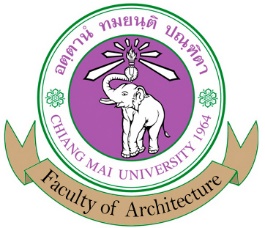 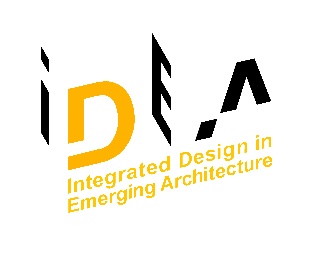 Bachelor of Science Program in Integrated Design in Emerging Architecture (International Program)I.D.E.A. 4-year B.Sc. Program (Non-Professional Degree Program)
STUDY PLANStudy Plan for Bachelor of Science Program inIntegrated Design in Emerging Architecture (International Program)Total credits 141 creditFirst Year    First Semester				                       			Credits    Second Semester				                                                          Credits                 Second Year  First Semester				                       	           		       Credits  Second Semester				                       		       CreditsThird Year  First Semester				                       	           		       Credits  Second Semester				                       		                   CreditsFourth YearTrack 1    First Semester				                                		           Credits                                                                 Track 2    First Semester				                                		               Credits   Second Semester (Both Track 1 and Track 2)   Second Semester 				                     		                          Credits801105ARCT 105Learning Through Activities 12(0-6-2)801106ARCT 106Learning Through Activities 21(0-3-1)804121ARCI 121History of Eastern Creative Arts and Architecture 3(3-0-6)804111ARCI 111Fundamental Design in Architecture Studio 15(1-8-6)001101ENGL 101Fundamental English 13Humanities and Social Science3Science and Mathematics3TotalTotalTotal20001102ENGL 202Fundamental English 23(3-0-6)804112ARCI 112 Fundamental Design in Architecture Studio 	5(1-8-6)804102ARCI 102Human Behavior and Built Environment3(3-0-6)Science and Mathematics3Humanities and Social Science3Humanities and Social Science3TotalTotalTotal20804201ARCI 201Design Communication and Presentation 3(2-2-5)804211ARCI 211Creative Design in Architecture Studio 15(1-8-6)804221ARCI 221Perception of Architectural Space 3(3-0-6)804222ARCI 222History of Western Creative Arts and Architecture3(3-0-6)804231ARCI 231Materials and Construction 13(3-0-6)001201ENGL201Critical Reading and Effective Writing3TotalTotalTotal20001202ENGL 202English in Professional Contexts                                    3804202ARCI 202Theory in Digital Communication and Creative Computer Aided Design3(2-2-5)804212ARCI 212Creative Design in Architecture Studio 25(1-8-6)804232ARCI 232Materials and Construction 23(1-4-4)804233ARCI 233Basic Building and Energy Systems3(1-4-4)804234ARCI 234Architectural Structure 13(1-4-4)TotalTotalTotal20804311ARCI 311Creative Design in Architecture Studio 35(1-8-6)804321ARCI 321Theory and Philosophy of Postmodern  Arts and Architecture3(3-0-6)804331ARCI 331Applied Building and Energy System3(1-4-4)804332ARCI 332Architectural Structure 23(2-2-5)804371 ARCI 371Sustainable Urban Architecture and Communities 3(3-0-6)Free Elective3TotalTotalTotal20804312ARCI 312Creative Design in Architecture Studio 45(1-8-6)804322ARCI 322Theory and Philosophy of Contemporary Thai Arts and Architecture3(3-0-6)804333ARCI 333Advanced Architectural Structure3(1-4-4)804372ARCI 372 Integrated Fields and Systems in Architecture and Urbanism3(3-0-6)Free Elective3TotalTotalTotal17804411ARCI 411Selected Topics in Architectural Design Studio3(0-6-3)804481ARCI 481Architecture Internship 3(0-6-3)TotalTotalTotal6804482ARCI 482Cooperative Education6(0-30-0)TotalTotalTotal6804412ARCI 412Creative Design in Architecture Studio  56(1-10-7)804483ARCI 483Principle in Architecture Professional Practice            3(3-0-6)Major Elective3Major Elective3Major Elective3TotalTotalTotal18